Муниципальное бюджетное дошкольное образовательное учреждение «Детский сад общеразвивающего вида № 6 с приоритетным осуществлением деятельности по физическому направлению развития воспитанников»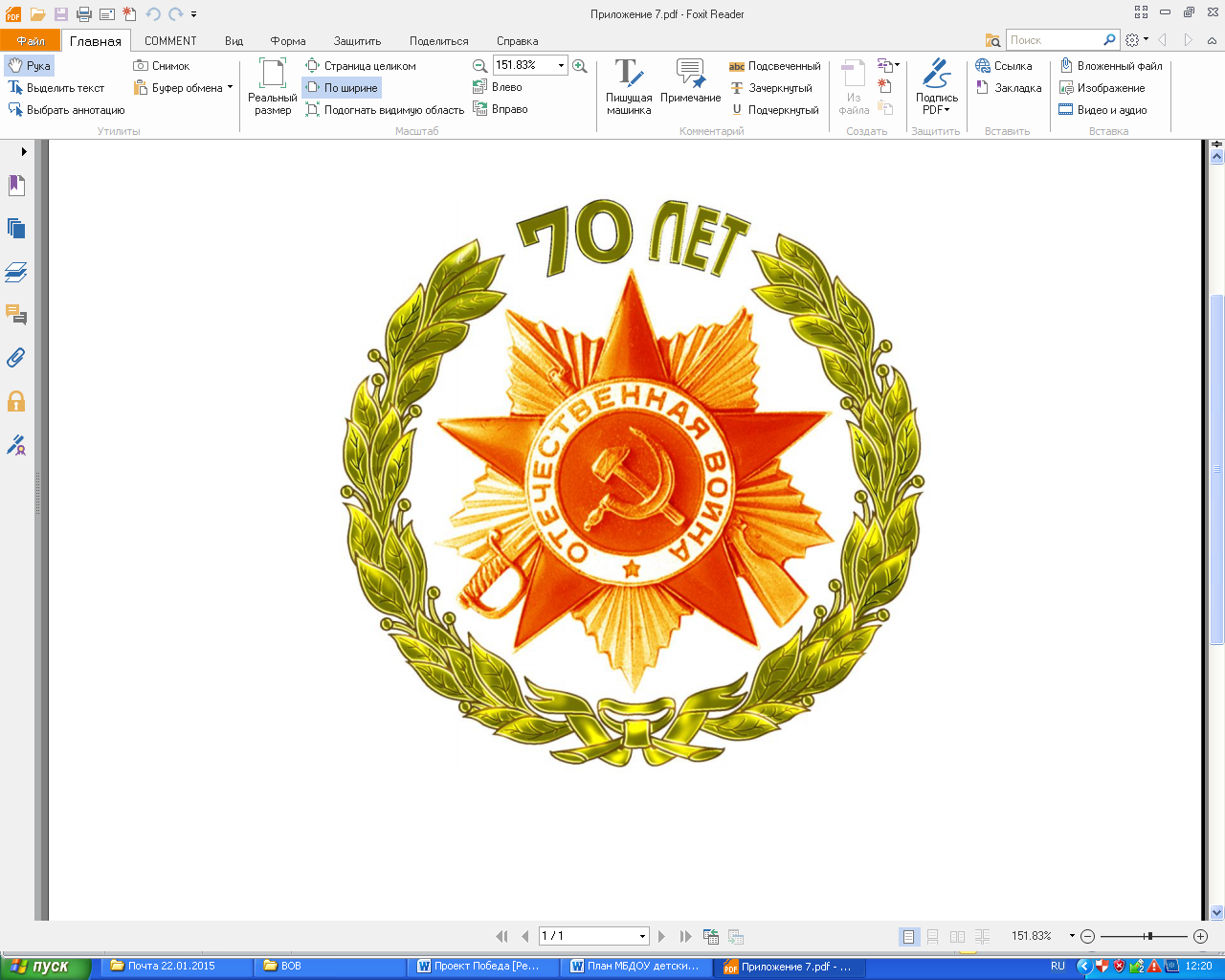 План мероприятий, посвященных празднованию 70-й годовщины Победы в Великой Отечественной войнег. Красноуфимск2015 годПатриотическое воспитание подрастающего поколения - одно из самых актуальных задач нашего времени. Необходимо восстановить эту связь, чтобы и наши дети ощутили: они имеют, пусть и опосредованное, отношение к тем далеким военным событиям. Начинать делать это нужно как можно раньше, пока в малыше еще не иссяк пылкий естественный интерес ко всему происходящему в мире. Мы не должны забывать тех, кто отстоял свободу и независимость нашего народа. Верно, сказано: «Забыл прошлое – потерял будущее». Но мы должны не только помнить, но и быть достойными их великого подвига. В преддверии празднования 70 десятой годовщины Дня победы в МБДОУ детский сад 6 организуется образовательная деятельность по знакомству детей с героическим прошлым нашей страны. Цель: Формирование представлений о Великой Отечественной войне (воспитание патриотических чувств у детей дошкольного возраста) на основе уже имеющихся представлений о войне. Задачи: Формировать представление об истории ВОВ, используя различные виды деятельности.Пробуждать интерес к прошлому нашего города, края, страны.Познакомить с ходом военных действий во время Великой Отечественной войны, участницами боевых действий, с городами героями.Показать мужество и героизм людей в ходе Великой Отечественной войны.Развивать чувство патриотизма, гордости за своих соотечественников.Привлекать родителей к участию в создании наглядно-дидактического материала по теме Великой Отечественной войне, совместным акциям, праздничных событиях. 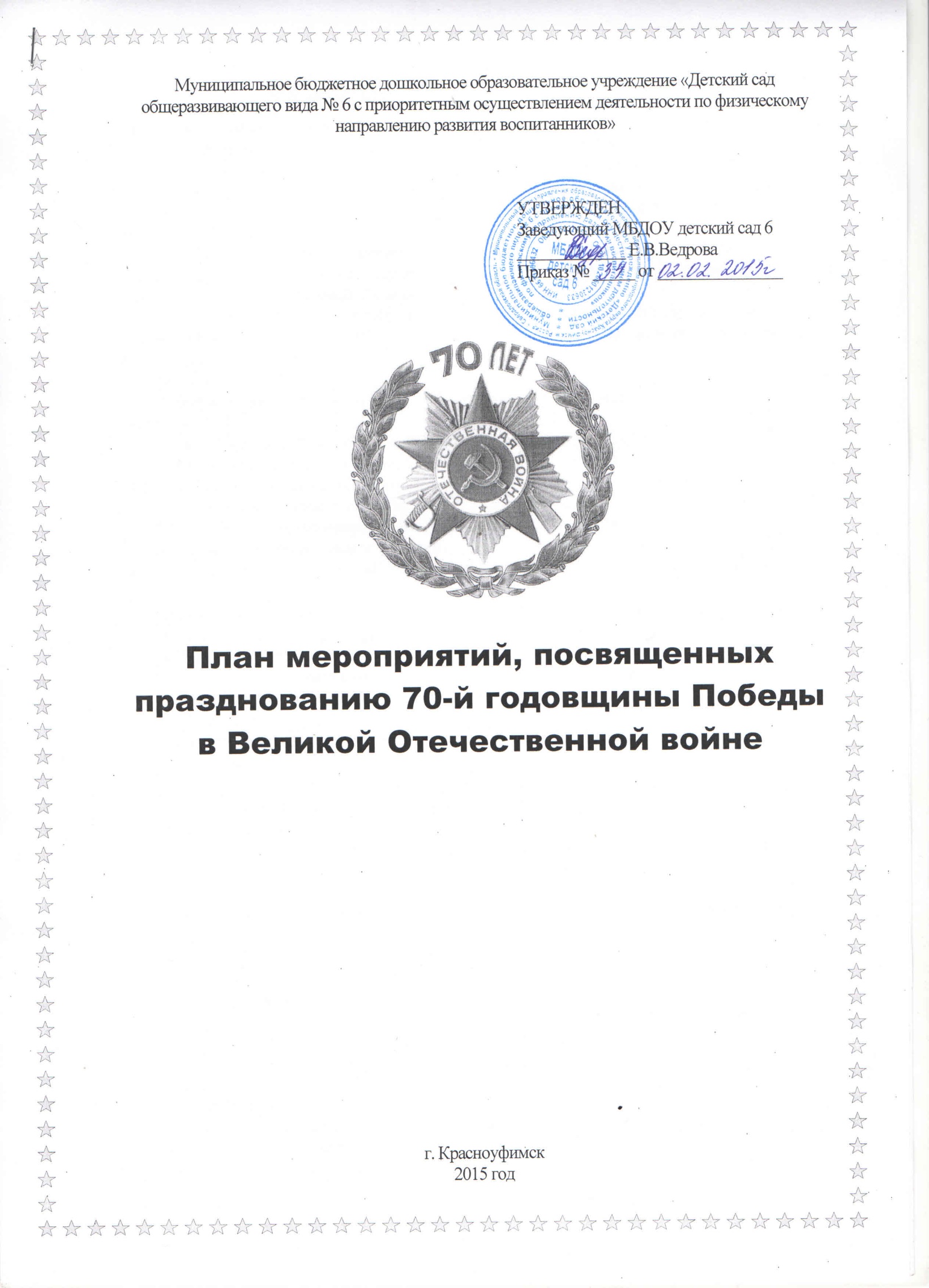 №Наименование мероприятияСрокиОтветственные1.Создание в группах центров развития- "Никто не забыт и нечто не забыто", - "Слава героям-землякам! ", - Летопись военных лет", - "9 мая день Победы" и т. д. Март 2015 годавоспитатели групп2.Создание подборок слайдов «Великая Отечественная война»Апрель 2015 годаДубакова Е.В.3.Создание фонотеки «Мелодии войны»Апрель 2015 годаДубакова Е.В.4.Создание сборника стихов, рассказов, пословиц и поговорок о ВОВАпрель 2015 годаЧурманова Г.А.5.Оформление фотовыставки «Дети - Герои Войны»20 апреля 2015 годаЗаместитель заведующего, воспитатели групп6.Оформление выставки детского творчества «Салют над городом в честь праздника Победы»,  посвященного 70-летию Победы05 май 2015гг. Назарова О.И.Истратова О.Ю.7.Организация творческой мастерской «Открытка для ветерана ВОВ»06 май 2015 годаВоспитатели групп8.Проведение с детьми тематических занятий, бесед встреч с участниками Великой Отечественной войны и тружениками тыла05-08 мая 2015 годаВоспитатели групп9.Заучивание пословиц и поговорок, стихотворений о чести, долге, солдатской службе, дружбе и товариществе.05-08 мая 2015 годаВоспитатели групп10.Экскурсия в библиотеку — посещение выставки «Книги о ВОВ»07 мая 2015 годаВоспитатели подготовительной группы11.Тематические экскурсии к вечному огню, памятнику воинам ВОВ.08 мая 2015 годаВоспитатели старшей и подготовительной группы12.Проведение праздничных утренников для детей, посвященных Дню Победы в Великой Отечественной войне:05-08 мая 2015 годаДубакова Е.В.воспитатели групп13.Организация и проведение мероприятий военно-спортивной и патриотической направленности- военно-спортивная игра «Зарничка» 05-08 мая 2015 годаТокмазова Д.М.воспитатели групп14. Участие в конкурсе методических материалов «Урал – кузница и щит победы»Июнь 2015 годаТворческая группа